AUTORIZACION PARTICIPACIÓN CAMPEONATO DE ESPAÑA  JUNIOR JUDO (FASE FINAL)Don/Doña ____________________________________________________________________________DNI _______________ padre, madre, tutor/aDon/Doña ____________________________________________________________________________DNI _______________ padre, madre, tutor/aDEPORTISTA   __________________________________________________________________________FEDERACIÓN AUTONÓMICA ___________________________________________________ AUTORIZO:A que mi hijo/a cuyos datos han sido reseñados, pueda participar en el Campeonato de España Junior de Judo (Fase Final), con arreglo a las condiciones previstas en la normativa vigente.A que  la imagen del menor pueda ser captada por cualquiera de las entidades organizadoras y/o patrocinadores y divulgada por medio de folletos, cartelería, memoria, redes sociales, publicaciones, medios de comunicación (prensa escrita y audiovisual), y más específicamente en la página web federativa (www.rfejudo.com) la plataforma web de LaLigaSports (https://laligasports.es) y las retransmisiones por streaming, así como en videos, posters, manuales deportivos y sitios web con la finalidad de la promoción del deporte, siendo las imágenes tomadas exclusivamente durante el desarrollo de las competiciones, concentraciones, entrenamientos, entrevistas y cualesquiera otros eventos relacionados con la competición deportiva y respetando en todo momento la dignidad y honor personal del menor. La presente autorización para la difusión de imágenes se entiende otorgada con la exclusiva finalidad de promocionar el deporte en cuestión a nivel nacional y se otorga sin límite temporal.AUTORIZACIÓN DE TRATAMIENTO DE DATOS PARA LOS DEPORTISTAS PARTICIPANTESFINALIDADESGestión federativa en el ejercicio de las funciones recogidas en el artículo 33.1 de la Ley del Deporte, de 15 de Octubre. Tratamientos relacionados con el buen desarrollo y gestión de la RFEJYDA, incluido el uso de medios telemáticos, gestión y promoción del deporte. La finalidad del tratamiento de los datos corresponde a cada una de las actividades de tratamiento que realiza la RFEJYDA y que están recogidos en el Registro de Actividades de tratamiento.LEGITIMACIÓNCumplimiento de una obligación legal Ley del Deporte. Interés legítimo del interesado y consentimiento.DESTINATARIOS Organizaciones, entidades de la Administración Pública con competencia deportiva y formativa, Organismos deportivos nacionales (CSD, AEPSAD, COE); Organismos deportivos internacionales a los que pertenece la RFEJYDA; Organizadores eventos oficiales, Patrocinadores (DAEDO, LaLigaSports), Agencias de Viajes; Otros Organismos deportivos internacionales (COI, AMA); Entidades financieras y Bancarias; Entidades Aseguradoras.OTROS DESTINATARIOS Y FINALIDADES QUE REQUIEREN CONSENTIMIENTO EXPRESORealizar envíos electrónicos de información relativa al deportista (ej. Información de la Oficina del deportista del COE, del CSD, convocatorias oficiales) o su relación con la Federación (cobros o pagos), por vía electrónica: mensajes de texto al teléfono móvil indicado, e-mail o medios electrónicos equivalentes.DATOS IDENTIFICATIVOS: los datos identificativos puedan ser cedidos a las organizaciones vinculadas a la RFEJYDA (IJF, EJU, etc) para la organización, gestión e información de sus actividadesCREACIÓN DE CORREOS ELECTRÓNICOS: Para permitir al deportista la correcta utilización de las diferentes herramientas federativasDERECHO DE IMAGENPágina web: www.rfejudo.comPerfiles digitales y redes sociales: Twitter, Facebook, Instagram y Youtube 1Con objeto de que el deportista pueda conservar imágenes de los eventos deportivos realizados, autoriza a RFEJYDA a, en su caso, facilitar archivos a los Organismos oficiales deportivos mencionados, así como a medios digitales deportivos informativos. DERECHOSPara el ejercicio de sus derechos de acceso, rectificación, supresión y oposición, así como otros derechos desarrollados en Información adicional, deberá dirigirse a la RFEJYDA c/ Ferraz, 16  7º izda de 28008 Madrid o dpd@rfejudo.comINFORMACIÓN AMPLIADAPuede consultar la información adicional y detallada sobre Protección de Datos solicitándolo por escrito en la RFEJYDA y en la página web federativa:  www.rfejudo.com	En el caso de producirse alguna modificación de sus datos, rogamos nos lo comunique debidamente por escrito con la finalidad de mantener sus datos actualizados.Y para que así conste, firmo la presente autorizaciónEn ______________________ a _________ de ________________________ de 20 ____2 Firma del Padre, Madre, Tutor/a		Firma del Padre, Madre, Tutor/a		DeportistaAviso legal:  En cumplimiento del REGLAMENTO (UE) 2016/679 DEL PARLAMENTO EUROPEO Y DEL CONSEJO de 27 de abril de 2016  (Reglamento general de protección de datos) y de la Ley Orgánica 3/2018, de 5 de diciembre, de Protección de Datos Personales y garantía de los derechos digitales se le informa que los datos recabados por la REAL FEDERACION ESPAÑOLA DE JUDO Y DA (en adelante RFEJYDA), serán tratados exclusivamente en ejercicio de las funciones recogidas en el artículo 33.1 de la Ley del Deporte, de 15 de Octubre y con el  consentimiento expreso de su padre/madre o tutor/a y en concreto, para la promoción y la gestión de actividades y eventos relacionados con el deporte recogidos en el Registro de actividades de tratamiento. Los datos recabados serán mantenidos durante los plazos necesarios para la gestión de la participación del menor en el campeonato a excepción de las imágenes recabadas con fines promocionales que se mantendrán de forma indefinida para cumplir con dichas finalidades. En caso de no otorgar su consentimiento para los tratamientos de datos antes mencionados, el menor no podrá participar en el evento deportivo indicado. Puede interponer reclamación ante la Agencia Española de Protección de Datos en caso de que considere que la RFEJYDA ha vulnerado sus derechos en materia de Protección de Datos Personales, debiendo para ello informarse de la forma y contenido del procedimiento en el sitio web www.aepd.es1 Twitter: La red social al ser norteamericana puede transferir datos a EEUU por lo que le recomendamos conocer su política de privacidad https://twitter.com/es/privacy/previous/version_12. Facebook: la red social al ser norteamericana puede transferir datos a EEUU por lo que le recomendamos conocer su política de privacidad http://es-es.facebook.com/privacy/explanation. Instagram: La red social al ser norteamericana puede transferir datos a EEUU por lo que le recomendamos conocer su política de privacidad https://es-la.facebook.com/help/instagram/155833707900388. Entre otras RFEJYDA no se hace responsable del uso de estas imágenes por terceros. YouTube: La red social al ser norteamericana puede transferir datos a EEUU por lo que le recomendamos conocer su política de privacidad https://www.youtube.com/yt/policyandsafety/es/policy.htm2 En el caso de MENORES DE 13 años, y para la correcta inscripción del deportista será precisa la firma de ambos progenitores. SINO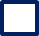 SINOSINOSINO